PAROCHIE H. MARIA MAGDALENA MAASLAND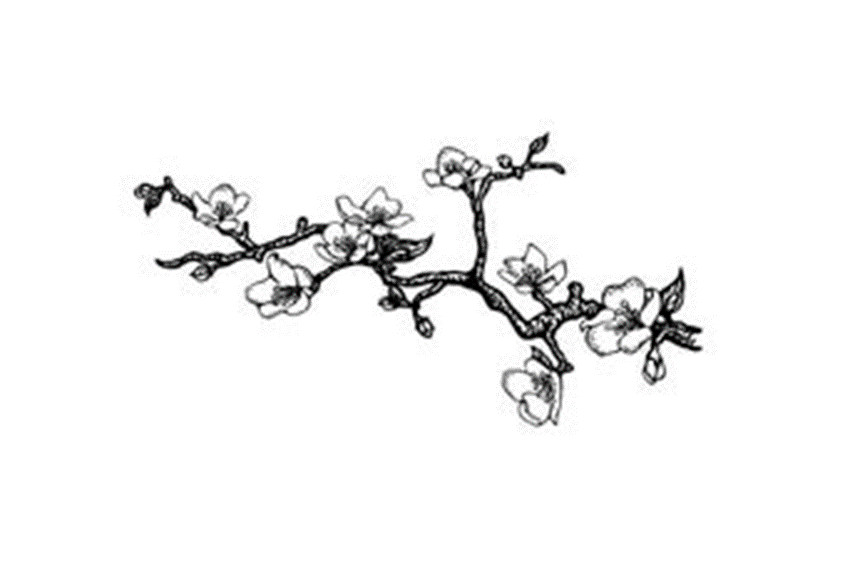 “EEN NIEUW BEGIN”Paaswake 30 maart 2024Voorgangers: Pater Thomas en diaken Melchior Kerklaanm.m.v. van “Let ’s Sing Together” o.l.v. Marjolein KolkertBinnenkomst in stilte Ontsteking en zegening van het vuurV.	Laat ons bidden.
God, door uw Zoon hebt Gij aan de gelovigen uw licht geschonken, gelijkend op een vuur.
Zegen dit nieuwe vuur, en laat ons door deze paasviering branden van zo'n groot verlangen naar de hemel dat wij met een zuiver hart mogen komen op het feest van het eeuwige licht. Door Christus onze Heer.A.	Amen.Voorbereiding van de paaskaarsL.	Zie, dit is de nieuwe kaars, bestemd om een jaar lang in onze parochiegemeenschap drager te worden van het Paaslicht. Het is zinnebeeld van de Heer die voor ons uitgaat, de dagen door.De paaskaars wordt gezegend en de wierookkorrels worden aangebracht.V.	Christus gisteren en heden, begin en einde, Alfa en Omega, Hem behoren tijd en eeuwigheid, heerlijkheid en heerschappij, door alle eeuwen der eeuwen. Amen.V.	Door zijn heilige glorievolle wonden bescherme en behoede ons Christus de Heer. Amen.De Paaskaars wordt ontstoken aan het nieuwe vuur:	V.	Het Licht van Christus’ glorievolle verrijzenis moge uit 	ons hart en onze geest de duisternis verdrijven. Amen.De brandende Paaskaars wordt omhoog geheven.Driemaal wordt gezongen:V	Licht van ChristusA	Heer, wij danken U.De Paaskaars wordt op de kandelaar geplaatst en bewierooktPaasjubelzang:Diaken: 	 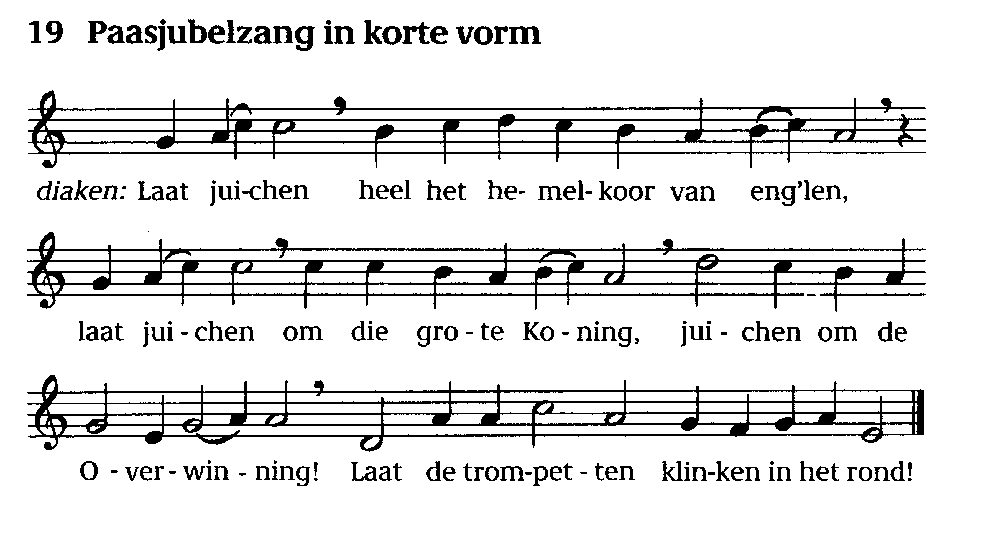 Allen:	Laat juichen heel het hemelkoor van eng’len….Diaken: 	Vol vreugde zij ook de aarde, 		omstraald door zulk een heerlijkheid!		De glorie van de eeuwige Koning!		Heel de aarde zij vol vreugde, 		daar alle duister thans verdreven is.		Vol luister straalt de kerk van God op aarde,		en juichend klinken paasgezangen.		Laat ook onze eigen tempel luide weerklinken 		van ons jubellied.Allen:	Diaken:	De Heer zij met UAllen:		En met uw geestDiaken:	Verheft uw hartAllen:		Wij zijn met ons hart bij de HeerDiaken:	Brengen wij dank aan de Heer onze GodAllen:		Hij is onze dankbaarheid waardig. Priester: 	Ja, Gij zijt onze dankbaarheid waardig, 	Vader en Heer van al wat bestaat.	Met hart en ziel zingen wij U lof 	om Jezus Christus, uw Zoon,	wiens bloed ons vrijheid en vergeving heeft gebracht.	Hij is het Paaslam, dat tot redding van Gods volk	in deze nacht voor ons geofferd wordt.	In deze nacht trekt Israël uit Egypte 	en gaat droogvoets door de Rode Zee.	In deze nacht wijst een stralend licht de weg, 	het licht dat alle duisternis verdrijft.	In deze nacht heeft Jezus Christus 	de ketenen van de dood verbroken	en is Hij als overwinnaar uit de doden opgestaan.	Hoe goed zijt Gij, Heer God, 	hoezeer hebt Gij ons liefgehad.	Gij hebt uw Zoon gegeven voor onze bevrijding,	zijn dood heeft onze schuldigheid doorkruist,	ons lot heeft Hij ten goede gekeerd.	Dit is de heilige nacht	waarin duisternis wijkt en zonde wordt vergeven,	vreugde komt voor droefheid, een gelukkige nacht,	waarin God en mensen elkander vinden.	Heilige Vader, aanvaard in deze glorierijke paasnacht	het loflied dat de kerk U toezingt, 	nu zij haar licht heeft ontstoken.	Laat dit licht onverminderd schijnen, 	morgen en alle dagen	in alles wat wij doen, in heel ons leven.	Laat het zijn als de verrezen Christus,	de morgenster, die, eens verrezen, 	nu nimmermeer zal ondergaan.	Wij bidden U, Heer, die ons geschapen heeft: 	geef vrede in onze dagen,	laat de vreugde van dit paasfeest 	voor ons een blijvende vreugde zijn,	door Jezus Christus, uw Zoon, onze Heer.De kaarsen gaan uit en allen gaan zitten.Eerste lezing: Genesis 1, 1-2, 2In het begin schiep God de hemel en de aarde. De aarde was woest en leeg; duisternis lag over de diepte en een hevige wind joeg de wateren op. Toen sprak God: “Er moet licht zijn!” En er was licht. En God zag dat het licht goed was. God scheidde het licht van de duisternis; het licht noemde God dag en de duisternis noemde hij nacht. Het werd avond en het werd ochtend; dat was de eerste dag. God sprak: “Er moet een uitspansel zijn tussen de wateren, een afscheiding tussen het ene water en het andere.” En God maakte het uitspansel; Hij scheidde het water onder het uitspansel van het water erboven. Zo gebeurde het. Het uitspansel noemde God hemel. Het werd avond en het werd ochtend; dat was de tweede dag. God sprak: “Het water onder de hemel moet naar één plaats samenvloeien, zodat het droge zichtbaar wordt.” Zo gebeurde het. Het droge noemde God land en het samengevloeide water noemde Hij zee. En God zag dat het goed was. God sprak: “Het land moet zich tooien met jong groen gras, zaadvormend gewas en de vruchtbomen, die ieder naar zijn soort hun vruchten dragen met zaad erin.” En uit het land schoot jong groen gras op, zaadvormend gewas, in allerlei soorten en bomen, die ieder naar zijn soort hun vruchten droegen met zaad erin. En God zag dat het goed was. Het werd avond en het werd ochtend; dat was de derde dag. God sprak: “Er moeten lichten zijn aan het hemelgewelf, die de dag van de nacht zullen scheiden; zij moeten als tekens dienen zowel voor de feesten, als voor de dagen en de jaren en tevens als lampen aan het hemelgewelf om de aarde te verlichten.” Zo gebeurde het. God maakte de twee grote lampen, de grootste om over de dag te heersen, de kleinste om te heersen over de nacht en Hij maakte ook de sterren. God gaf ze een plaats aan het hemelgewelf om de aarde te verlichten, om te heersen over de dag en over de nacht en om het licht en de duisternis uiteen te houden. En God zag dat het goed was. Het werd avond en het werd ochtend; dat was de vierde dag. God sprak: “Het water moet wemelen van dieren en boven het land moeten de vogels vliegen langs het hemelgewelf.” Toen schiep God de grote gedrochten van de zee en al de krioelende dieren waar het water van wemelt, soort na soort en al de gevleugelde dieren, soort na soort. En God zag dat het goed was. God zegende ze en Hij sprak: “Wees vruchtbaar en word talrijk; gij moet het water van de zee bevolken en de vogels moeten talrijk worden op het land.” Het werd avond en het werd ochtend; dat was de vijfde dag. God sprak: “Het land moet levende wezens voortbrengen van allerlei soort: tamme dieren, kruipende dieren en wilde beesten van allerlei soort.” Zo gebeurde het. God maakte de wilde beesten, soort na soort, de tamme dieren soort na soort. En God zag dat het goed was. God sprak: “Na gaan wij de mens maken, als beeld van ons, op ons gelijkend; hij zal heersen over de vissen van de zee, de vogels van de lucht, over de tamme dieren, over alle wilde beesten en over al het gedierte dat over de grond kruipt.” En God schiep de mens als zijn beeld; als het beeld van God schiep Hij hem; man en vrouw schiep Hij hen. God zegende hen en God sprak tot hen: “Wees vruchtbaar en word talrijk; bevolk de aarde en onderwerp haar; heers over de vissen van de zee, over de vogels van de lucht en over al het gedierte dat over de grond kruipt.” En God sprak: “Hierbij geef Ik alle zaadvormende gewassen op de hele aardbodem aan u en alle bomen met zaaddragende vruchten; zij zullen u tot voedsel dienen. Maar aan alle wilde beesten, aan alle vogels van de lucht en aan alles wat over de grond kruipt, aan al wat dierlijk leven heeft, geef Ik het groene gras als voedsel.” Zo gebeurde het. God bezag alles wat hij gemaakt had en hij zag dat het heel goed was. Het werd avond en het werd ochtend; dat was de zesde dag. Zo werden de hemel en de aarde voltooid en alles waarmee ze toegerust zijn. Op de zevende dag bracht God het werk dat Hij verricht had tot voltooiing. Hij rustte op de zevende dag van het werk dat Hij verricht had.Woord van de Heer - Wij danken God.KOORZANG: Net als toenEens lag over alles een stilte en gehuld nog in kilte, was de aarde nog grijs . . . tot er licht kwam, 't grauw verdween en 't sloeg op de vlucht, door 't vuur van de zon. Toen sloeg onze aarde aan 't zingen er kwam kleur aan de dingen en de zee golfde blauw, groen de aarde, de grond getooid met allerlei tint en de hemel van azuur. Vogels zongen, bloemen bloeiden, feest van klank en geuren, winden waaiden, en de hemel zaaide, de bodem vol met kleuren.Toen riep God de mensen tot leven, om hen alles te geven, wat Zijn Hand had gemaakt ...in hun harten, werd liefde neergelegd als een zaad, en Hij schonk hen aan elkaar. Weet - mens - dat de schepper van 't leven, jou dit alles wil geven, om het lieve te doen, draag de wereld, behoed 't jou geschonken geluk, maak de morgen weer als toen.GebedLaat ons bidden
God, een wonder was de schepping van de mens,
zijn verlossing is nog groter wonder.
Wij bidden U: laat ons door de kracht van de geest
aan de verleiding van de zonde weerstaanen de eeuwige vreugde bereiken.
Door Christus onze Heer. AmenTweede lezing: Exodus 14,15-15,1
In die dagen sprak de Heer tot Mozes: “Wat roept gij Mij toch. Beveel de Israëlieten verder te trekken. Gij zelf moet uw hand opheffen, uw staf uitstrekken over de zee en ze in tweeën splijten. Dan kunnen de Israëlieten over de droge bodem door de zee trekken. Ik ga de Egyptenaren halsstarrig maken, zodat zij hen achterna gaan. En dan zal Ik mij verheerlijken ten koste van Farao en heel zijn legermacht, zijn wagens en zijn wagenmenners. De Egyptenaren zullen weten dat Ik de Heer ben, als Ik mij verheerlijk ten koste van Farao, zijn wagens en zijn wagenmenners.” De engel van God die aan de spits van het leger der Israëlieten ging, veranderde van plaats en stelde zich achter hen op, tussen het leger van de Egyptenaren en het leger van de Israëlieten. De wolk bleef die nacht donker, zodat het heel die nacht niet tot een treffen kwam. Toen strekte Mozes zijn hand uit over de zee en de Heer deed die hele nacht door een sterke oostenwind de zee terugwijken. Hij maakte van de zee droog land en de wateren spleten vaneen. Zo trokken de Israëlieten over de droge bodem de zee door, terwijl de wateren links en rechts een wand vormden. De Egyptenaren zetten de achtervolging in; alle paarden van Farao, zijn wagens en zijn wagenmenners gingen achter de Israëlieten aan de zee in. Tegen de morgenwake richtte de Heer vanuit de wolkkolom en de vuurkuil zijn blikken op de legermacht van de Egyptenaren en bracht ze in verwarring. Hij liet de wielen van de wagens scheeflopen, zodat ze slechts met moeite vooruit kwamen. De Egyptenaren riepen uit: “Laten we vluchten voor de Israëlieten, want de Heer strijdt voor hen tegen ons.” Toen sprak de Heer tot Mozes: “Strek uw hand uit over de zee, dan zal het water terugstromen over de Egyptenaren en hun wagens en wagenmenners.” Mozes strekte zijn hand uit over de zee en toen het licht begon te worden vloeide de zee naar haar gewone plaats terug. Daar de Egyptenaren er tegen in vluchtten, dreef de Heer hen midden in de zee. Het water vloeide terug en overspoelde wagens en wagenmenners, heel de strijdmacht van Farao, die de Israëlieten op de bodem van de zee achterna waren gegaan. Niet één bleef gespaard. De Israëlieten daarentegen waren over de droge bodem door de zee heengetrokken, terwijl de wateren links en rechts van hen een wand vormden. Zo redde de Heer op deze dag Israël uit de greep van Egypte; Israël zag de Egyptenaren dood op de kust liggen. Toen Israël het machtige optreden van de Heer tegen Egypte gezien had, kreeg het volk ontzag voor de Heer: Zij stelden vertrouwen in de Heer en in Mozes zijn dienaar. Toen hieven Mozes en de Israëlieten ter ere van de Heer een lied aan.
Tussenzang: Like a mighty riverSometimes I wonder why He loved me so and why He cared so much for me Why He came to walk this earth and why He chose to die upon that tree.Refrein:Because His love shines like the morning sun and His goodness flows like a mighty river.And it makes me strong, so I carry on.I know His love will bring me home one day.One day I’ll meet Him face tot faceand I will be with Him forevermore.No pain no sorrow will meet me thereI’ll be there, together with the Lord.   Refrein:Vertaling:Soms vraag ik me af, waarom Hij zoveel van mij hield,en zo voor mij zorgde.Waarom Hij naar de aarde kwamen ervoor koos om aan het kruis te sterven.Refrein: 	Omdat Zijn liefde straalt als de morgenzonEn zijn goedheid als een machtige rivier stroomtEn het maakt me sterk, dus ik ga door.Ik weet dat Zijn liefde me op een dag thuis zal brengen.Op een dag zal ik oog in oog met Hem staan, En dan zal ik voor altijd bij Hem zijnGeen pijn, geen zorgen zullen daar zijn. Ik zal daar zijn, samen met de Heer.GebedLaat ons bidden.
God, in het licht van het nieuwe Testament
hebt Gij ons de zin ontsloten van uw vroegere wonderen:
de Rode Zee was het beeld van de doopvont
en de bevrijding van uw volk uit de slavernij
was de voorafbeelding
van de verlossing van het christenvolk.
Geef dat alle volkeren
de uitverkiezing van Israël delen door het geloof
en door uw Geest herboren worden.
Door Christus onze Heer.De kaarsen van het altaar worden aangestokenDe klokken worden geluidLofzangEer aan God in den hoge,
en vrede op aarde aan de mensen die Hij liefheeft.
	Wij loven U.
Wij prijzen en aanbidden U.
	Wij verheerlijken U en zeggen U dank
	voor uw grote heerlijkheid.
Heer God, hemelse koning, God, almachtige Vader;
	Heer, eniggeboren Zoon, Jezus Christus;
Heer God, Lam Gods, Zoon van de Vader;
	Gij, die wegneemt de zonden der wereld,
	ontferm U over ons;
Gij, die wegneemt de zonden der wereld,
aanvaard ons gebed;
	Gij, die zit aan de rechterhand van de Vader,
	ontferm U over ons.
Want Gij alleen zijt de Heilige.
	Gij alleen de Heer.
Gij alleen de Allerhoogste: Jezus Christus,
	met de heilige Geest
	in de heerlijkheid van God de Vader. Amen.Gebed:Laat ons bidden.God, Gij verlicht deze heilige nacht
door de glorievolle verrijzenis van de Heer.
Verlevendig in uw kerk de geest van het kindschap
en geef dat wij, naar lichaam en geest vernieuwd,
U steeds in volle overgave dienen.
Door onze Heer Jezus Christus, uw Zoon,
die met U leeft en heerst
in de eenheid van de heilige Geest,
God, door de eeuwen der eeuwen.
allen: Amen.Lezing uit het Nieuwe Testament: Romeinen 6,3-11 Broeders en zusters,Gij weet toch dat de doop, waardoor wij één zijn geworden met Christus Jezus, ons heeft doen delen in zijn dood? Door de doop in zijn dood zijn wij met Hem begraven, opdat ook wij een nieuw leven zouden leiden, zoals Christus door de macht van zijn Vader uit de doden is opgewekt.Zijn wij één met Hem geworden door het beeld van zijn dood, dan moeten wij Hem ook volgen in zijn opstanding, in de overtuiging dat onze oude mens met Hem gekruisigd is; daardoor is aan het bestaan in de zonde een einde gekomen, zodat wij niet langer aan de zonde dienstbaar zijn. Want wie gestorven is, is rechtens vrij van de zonde. Indien wij dan met Christus gestorven zijn, geloven wij dat wij ook met Hem zullen Ieven; want wij weten dat Christus, eenmaal van de doden verrezen, niet meer sterft: de dood heeft geen macht meer over Hem. Door de dood die Hij gestorven is, heeft Hij eens voor al afgerekend met de zonde; het leven dat Hij leeft heeft alleen met God van doen. Zo moet ook gij uzelf beschouwen: als dood voor de zonde en levend voor God in Christus Jezus.Woord van de Heer - Wij danken God.Lied: Aarde te groot.Aarde te groot om het wonder te verstaan, licht in het duister gaat schijnen.Hemel te groot om een teken te verstaan,angst en pijn gaan verdwijnen.Refr.:	Alleluia, tranen gaan nu drogen,	alleluia, mensen mogen weer hopen.Wereld te klein om die vrede te verstaan,die in het duister komt rijzen.Mensen te klein om het kruis te zien staan,enige weg tot verrijzen.Refr.:	Alleluia, mensen gaan weer hopen,	alleluia, mensen gaan weer lopen.Aarde te dicht om een mens in angst en pijn,vreugde te gaan openbaren.Waar is het licht, dat een wereld in nood,Gods glorie gaat verhalen?Refr.:	Alleluia, mensen gaan weer hopen, 	alleluia, wereld mag weer hopen.Evangelielezing (Marcus. 16, 1-8) Toen de sabbat voorbij was kochten Maria Magdalena, Maria de moeder van Jakobus, en Salome welriekende kruiden om Hem te gaan balsemen. Op de eerste dag van de week, heel vroeg, toen de zon juist op was, gingen zij naar het graf. Maar ze zeiden tot elkaar: “Wie zal de steen voor ons van de ingang van het graf wegrollen?”
Opkijkend bemerkten ze echter dat de steen weggerold was; en deze was zeer groot. Binnengetreden in het graf zagen ze tot hun ontsteltenis aan de rechterkant een jongeman zitten in een wit gewaad. Maar hij sprak tot haar: “Schrikt niet. Gij zoekt Jezus de Nazarener die gekruisigd is. Hij is verrezen, Hij is niet hier. Kijk, dit is de plaats waar men Hem neergelegd had. Gaat aan zijn leerlingen en aan Petrus zeggen: Hij gaat u voor naar Galilea; daar zult gij Hem zien, zoals Hij u gezegd heeft.” De vrouwen gingen naar buiten en vluchtten weg van het graf, want vrees en ontsteltenis hadden hen overweldigd. En uit vrees zeiden ze er niemand iets van. Woord van de Heer - Wij danken God.OVERWEGINGstilteWIJDING EN UITGIETEN VAN HET WATERV.	Broeders en zusters, laten wij met aandrang bidden tot God, onze Heer, dat Hij dit water wil zegenen waarmee wij besprenkeld worden ter herinnering aan ons doopsel. Hij moge ons vernieuwen om trouw te blijven aan de Geest die wij hebben ontvangen.(De paaskaars wordt in het water gedompeld)GEBED OVER WATERV.	Heer onze God, wees in deze nachtwake van pasen onder uw volk aanwezig.
Wij gedenken het wonder van de schepping, en het wonder van onze verlossing, dat nog groter is.
Zegen + dit water, dat Gij hebt geschapen om aan het land vruchtbaarheid te schenken en aan ons lichaam verfrissing en reinheid. 
Met water ook hebt Gij uw volk barmhartigheid bewezen: door de zee hebt Gij het bevrijd uit de slavernij en zijn dorst gelest in de woestijn. 
Onder het teken van water hebben de profeten een nieuw verbond aangekondigd dat Gij wilde sluiten met de mensen.
Door het water, dat door Christus werd geheiligd in de Jordaan, hebt Gij de zondige natuur van de mens in het bad van de wedergeboorte opnieuw gereinigd.
Laat daarom dit water voor ons een herinnering zijn aan het doopsel dat wij hebben ontvangen, en laat het ons in blijdschap verenigen met allen die op Pasen door het doopsel zijn vernieuwd. Door Christus onze Heer.A.	Amen.Hernieuwing van de doopbeloftenV.	Zult u zich te allen tijde verzetten tegen kwaad en onrecht, om in vrijheid te leven als kinderen van God? A.	Ja, dat beloof ik.V.	Zult u zich verzetten tegen de bekoring van zonde en onrecht, zodat het kwaad zich niet van u meester maakt? A.	Ja, dat beloof ik.V.	Zult u de Heer uw God dienen en Hem alleen?A.	Ja, dat beloof ik.V.	Gelooft u in God, de almachtige Vader,
Schepper van hemel en aarde?A.	Ik geloof.V.	Gelooft u in Jezus Christus,
zijn eengeboren Zoon, onze Heer, 
die geboren is uit de maagd Maria, 
die geleden heeft, gestorven en begraven is,
die uit de dood is opgestaan en zit aan Gods rechterhand? A.	Ik geloof.V.	Gelooft u in de heilige Geest, 
de heilige katholieke kerk,
de gemeenschap van de heiligen, 
de vergeving van de zonden,
de verrijzenis van het lichaam 
en het eeuwig leven?A.	Ik geloof.V.	Moge de almachtige God, de Vader van onze Heer Jezus Christus, die ons heeft doen herboren worden uit water en heilige Geest en ons vergeving heeft geschonken van onze zonden, ons door zijn genade bewaren tot het eeuwig leven, in Christus Jezus onze Heer.A.	Amen.Besprenkeling met doopwater:Lied: Ev’ry valleyEv' ry valley, ev' ry valleyshall be exalted, shall be exalted,and ev' ry mountain and hill made low,the crooked straightand the rough places plain,the crooked straight, the crooked straightand the rough places plainand the rough places plain.Vertaling:Elk dal wordt verhoogd en elke berg en heuvel geslecht, Het oneffene wordt tot een vlakte en de rotsbodem tot een vallei.VoorbedeKLAARMAKEN VAN DE TAFELCollectelied: Rise Up easter morningRefrain:	Rise up, Easter morning, 		Rise up, early singing “Hallelujah!” Rise up and feel the sun. Redemption’s work is done.Rejoice and sing to the Lord, for life and joy are restored this glorious morn!Refrain:My Lord, what a morning. O, my Lord, what a morning.My Lord, what a morning. See, the stone is rolled away.Rise up, Easter morning, rise up, Easter morning,My Lord, what a morning. this is Resurrection Day.Refrain:vertaling:Verrijs, Paasmorgen, Verrijs, zing al vroeg “Halleluja”Verrijs en zie de zon. Het werk van de verlosser is gedaanWees blij en zing voor de Heer, omdat het leven en de vreugde is hersteld in deze glorieuze ochtendMijn Heer, wat een morgen. Dit is de dag van de opstandingBereiding van de gaven:V.	Bidt broeders en zusters, dat mijn en uw offer aanvaard kan worden door God, de almachtige Vader.A.	Moge de Heer het offer uit uw handen aannemen, tot lof en eer van Zijn naam, tot welzijn van ons en heel Zijn Heilige Kerk.Gebed over de gavenEucharistisch gebedV.	De Heer zij met u.A.	En met uw geest.V.	Verheft uw hart.A.	Wij zijn met ons hart bij de Heer.V.	Brengen wij dank aan de Heer, onze God.A.	Hij is onze dankbaarheid waardig.U danken wij, Heer God, omwille van Uw heerlijkheid. Om heil en genezing te vinden zullen wij Uw naam verkondigen, al onze dagen, maar vooral in deze nacht bezingen wij U.
Hij, die voor ons geworden is het Lam dat wegdraagt de zonden der wereld. Onze dood is Hij gestorven, voorgoed heeft Hij de dood ontwapend en gedood; Hij is opgestaan ten leven en alles heeft Hij nieuw gemaakt.
Vreugde om het paasfeest vervult ons, mensen die op aarde wonen, vreugde vervult de engelen in de hemel, de machten en de krachten die U loven, die u dit lied toejuichen zonder einde. KOORZANG: Heilig, heilig, heiligHeilig, heilig, heilig de Heer, de God der hemelse machten!Vol zijn hemel en aarde van Uw heerlijkheid. Hosanna in den hoge. Hosanna in den hoge. Gezegend Hij die komt in de naam des Heren. Hosanna in den hoge. Hosanna in den hoge. Gij zijt waarlijk heilig, onze Heer, de bron van alle heiligheid. Heilig dan deze gaven met de dauw van uw heilige Geest, dat zij voor ons worden tot Lichaam en Bloed van Jezus Christus onze Heer.Toen Hij werd overgeleverd en vrijwillig zijn lijden op zich nam, nam Hij het brood, sprak de dankzegging uit, brak het en gaf het zijn leerlingen met deze woorden:	Neemt en eet hiervan, gij allen, want dit is 	mijn Lichaam dat voor u gegeven wordt.Zo nam Hij na de maaltijd ook de kelk, sprak opnieuw de dankzegging uit, en gaf hem zijn leerlingen met deze woorden: 	Neemt deze beker en drinkt hier allen uit, 	want dit is de beker van het nieuwe altijddurende Verbond,	dit is mijn Bloed dat voor u en alle mensen wordt vergoten	tot vergeving van de zonden.Blijft dit doen om Mij te gedenken.Verkondigen wij het mysterie van het geloof.Als wij dan eten van dit brood en drinken uit deze beker, verkondigen wij de dood des Heren totdat Hij komt.Zijn dood en verrijzenis indachtig, God, bieden wij U aan het levensbrood en de kelk van het heil. Wij danken U omdat Gij ons waardig keurt om voor uw aangezicht te staan en uw heilige dienst te verrichten. Zo delen wij in het Lichaam en Bloed van Christus, en wij smeken U dat wij door de heilige Geest worden vergaderd tot één enige kudde.Denk toch, Heer, aan uw kerk, verspreid over de hele wereld, dat haar liefde volkomen wordt, één heilig volk met Franciscus onze paus en Johannes onze bisschop, en allen die uw heilig dienstwerk verrichten.Gedenk ook onze broeders en zusters die reeds ontslapen zijn in de hoop der verrijzenis, ja alle gestorvenen dragen wij op aan uw zorg. Neem hen aan en laat hen verschijnen in het licht van uw gelaat.Wij vragen U, ontferm U over ons allen, opdat wij tezamen met de maagd Maria, de moeder van Christus, met de heilige Jozef, haar bruidegom, met de apostelen en met alle heiligen, die hier eens leefden in uw welbehagen, waardig bevonden worden het eeuwig leven deelachtig te zijn en U loven en eren, door onze Heer Jezus Christus, uw Zoon.Amen.ONZE VADERLaten wij bidden tot God, onze Vader,met de woorden die Jezus ons gegeven heeft:Onze Vader, die in de hemel zijt, Uw naam worde geheiligd, uw rijk kome, Uw wil geschiede op aarde zoals in de hemel. Geef ons heden ons dagelijks brood en vergeef ons onze schuldenzoals ook wij vergeven aan onze schuldenaren, en breng ons niet in beproeving, maar verlos ons van het kwade. Verlos ons, Heer, van alle kwaad; geef genadig vrede in onze dagen; dat wij, gesteund door Uw barmhartigheid, altijd vrij mogen zijn van zonde, en beveiligd tegen alle angst en onrust, terwijl wij uitzien naar de zalige vervulling van onze hoop, de komst van onze Verlosser, Jezus Christus.Want van U is het koninkrijk, en de kracht en de heerlijkheid, in eeuwigheid. Amen.VREDEWENSKoorzang: Lamb of God Lamb of God, who takes away the sin of the world, have mercy on us. Lamb of God, who takes away the sin of the world, grant us Your peace. UITNODIGING TOT DE COMMUNIECOMMUNIELied: Easter SongHear the bells ringing, they're singingThat we can be born again!
Here the bells ringing, they're singinChrist is risen from the dead!The angel up on the tombstoneSaid, “He is risen, just as He said.Quickly now, go tell His disciples
That Jesus Christ is no longer dead!Joy to the world, He is risen, Hallelujah,SLOTGEBEDMEDEDELINGENZEGEN EN ZENDINGSLOTLIED: Leven is een wonder, da's voor mij een feit,klinkt dat niet bijzonder in deze harde tijd?Honderd duizend vragen komen op in mij,toch gaan al mijn dagen steeds wonderlijk voorbij.Refr.:	Ik geloof in de goedheid van de mens	ik geloof dit is niet alleen een wens,	dat het goede wint van 't kwaad,	dat de liefde wint van haat.	Ja, met hart en ziel belijd ik mijn geloof	Ik geloof in een God die liefde is	ik geloof daardoor in verrijzenis.	Eeuwig zal ik met Hem gaan	in gelukkig voorbestaan.	Ik geloof, ik geloof, ik geloof!Ik blijf steeds geloven, ondanks twijfelinghet gaat mij te boven, dat waar ik hier van zing.'k Wil mijn God begroeten, steeds weer elke dagin de mens ontmoeten; dat dit zo blijven mag.Wij wensen u een zalig PasenBy the Way of the Cross	Condemned to die on a cross for crimes he had done, he was guilty, ev’ryone could see. But his destiny was changed as he looked at Christ and said,  “when your Kingdom comes, remember me.”In paradise that day he stood just like the Lord had said he would, surrounded by those who had gone before. One said, “Friend, how did you come? What are the deeds you have done?” “With tears in his eyes, I can hear him reply, “There are no merits to my name, no works that I can claim. He who brought me here told me to say, 	refrein: 	“I have come by the way of the cross. 			I have come by the way of the cross. 			It is nothing I have done, 			it ’s the suff’ring of God’s Son. 			I have come by the way of the cross.”I had nothing to claim but my guilt and my shame. Hopelessly lost, I could not find my way ‘til His glorious light of love shone down on me. His mercy washed all my sin away. And what He did for me that day was a price I know He paid. By His grace, I too can say, refreinI see millions gathered ‘round the throne from ev’ry kindred and tongue; those redeemed by the blood of the Lamb. As they cast their crowns down at His feet,this will be their story, this will be their song. Refrein: